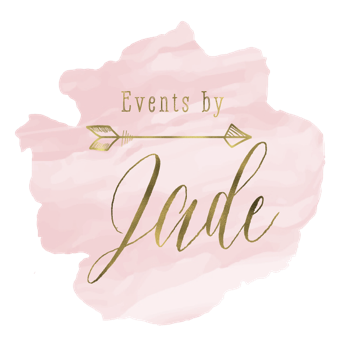 Ceremony _______ & ______Prelude Music: 						Honored Guest- Grandmother ______, escorted by _____, and seated on (which side) ____.Honored Guest- Grandmother _____, escorted by _____, and seated on _____._____ followsHonored Guest- Grandmother _____, escorted by ____, and seated on _____.Honored Guest- Grandmother _____, escorted by _____, and seated on _____.Groom’s Mother_____ , escorted by _____. _____ followsBride’s Mother _____, escorted by _____.Wedding Party Entrance Song- “  ________”	Pastor and Groom enter togetherGroomsmen – Best man should enter last________________________________________________________________________________________________________________________________________________Bridesmaids: (MOH should enter last)________________________________________________________________________________________________________________________________________________Ring Bearer:_____Flower Girls:_____ Entrance of the Bride-				BRIDE enters holding dad’s left arm.Ceremony…Unity Ceremony		Recessional Song- ____ & _________ & _____	____ & _____	____ & _________ & _________ & _____	____ & _____	____ & _____Grandparents/parents escorted out? NOTES: